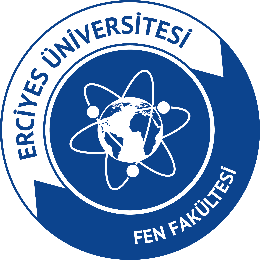 FEN FAKÜLTESİFEN FAKÜLTESİFEN FAKÜLTESİFEN FAKÜLTESİFEN FAKÜLTESİSÜREÇ FORMUSÜREÇ FORMUSÜREÇ FORMUSÜREÇ FORMUSÜREÇ FORMUSÜREÇ BİLGİLERİSÜREÇ BİLGİLERİSÜREÇ BİLGİLERİSÜREÇ BİLGİLERİSÜREÇ BİLGİLERİSÜREÇ BİLGİLERİKODUKODUADIADIARAŞTIRMA GÖREVLİSİ KADROSUNA ATAMA SÜREÇ BİLGİLERİARAŞTIRMA GÖREVLİSİ KADROSUNA ATAMA SÜREÇ BİLGİLERİARAŞTIRMA GÖREVLİSİ KADROSUNA ATAMA SÜREÇ BİLGİLERİARAŞTIRMA GÖREVLİSİ KADROSUNA ATAMA SÜREÇ BİLGİLERİTÜRÜTÜRÜEğitim-Öğretim SüreciEğitim-Öğretim Süreci Akademik Süreç İdari SüreçKATEGORİSİKATEGORİSİGRUBUGRUBUSÜRECİN ÖZET TANIMISÜRECİN ÖZET TANIMISÜRECİN ÖZET TANIMISÜRECİN ÖZET TANIMISÜRECİN ÖZET TANIMISÜRECİN ÖZET TANIMIİlgili anabilim dalına alınmak istenen araştırma görevlisi kadrosu için personel daire başkanlığı tarafından Resmi Gazete ve Rektörlüğün web sayfasında ilan edilip başvuru süreci başlatılır ve başvurusu uygun adaylar belirlenerek gerekli sınavlar yapılır ve sınav sonucuna göre personel daire başkanlığı tarafından atama işlemleri yürütülür.İlgili anabilim dalına alınmak istenen araştırma görevlisi kadrosu için personel daire başkanlığı tarafından Resmi Gazete ve Rektörlüğün web sayfasında ilan edilip başvuru süreci başlatılır ve başvurusu uygun adaylar belirlenerek gerekli sınavlar yapılır ve sınav sonucuna göre personel daire başkanlığı tarafından atama işlemleri yürütülür.İlgili anabilim dalına alınmak istenen araştırma görevlisi kadrosu için personel daire başkanlığı tarafından Resmi Gazete ve Rektörlüğün web sayfasında ilan edilip başvuru süreci başlatılır ve başvurusu uygun adaylar belirlenerek gerekli sınavlar yapılır ve sınav sonucuna göre personel daire başkanlığı tarafından atama işlemleri yürütülür.İlgili anabilim dalına alınmak istenen araştırma görevlisi kadrosu için personel daire başkanlığı tarafından Resmi Gazete ve Rektörlüğün web sayfasında ilan edilip başvuru süreci başlatılır ve başvurusu uygun adaylar belirlenerek gerekli sınavlar yapılır ve sınav sonucuna göre personel daire başkanlığı tarafından atama işlemleri yürütülür.İlgili anabilim dalına alınmak istenen araştırma görevlisi kadrosu için personel daire başkanlığı tarafından Resmi Gazete ve Rektörlüğün web sayfasında ilan edilip başvuru süreci başlatılır ve başvurusu uygun adaylar belirlenerek gerekli sınavlar yapılır ve sınav sonucuna göre personel daire başkanlığı tarafından atama işlemleri yürütülür.İlgili anabilim dalına alınmak istenen araştırma görevlisi kadrosu için personel daire başkanlığı tarafından Resmi Gazete ve Rektörlüğün web sayfasında ilan edilip başvuru süreci başlatılır ve başvurusu uygun adaylar belirlenerek gerekli sınavlar yapılır ve sınav sonucuna göre personel daire başkanlığı tarafından atama işlemleri yürütülür.SÜREÇ KATILIMCILARISÜREÇ KATILIMCILARISÜREÇ KATILIMCILARISÜREÇ KATILIMCILARISÜREÇ KATILIMCILARISÜREÇ KATILIMCILARISüreç SahibiSüreç SahibiSüreç SahibiRektörlük Makamı (Personel Daire Başkanlığı)Rektörlük Makamı (Personel Daire Başkanlığı)Rektörlük Makamı (Personel Daire Başkanlığı)Süreç SorumlularıSüreç SorumlularıSüreç SorumlularıFakülte Dekanı,  Anabilim Dalı Başkanı, Bölüm Başkanı, Fakülte Personel İşleri Memuru ve Personel Daire BaşkanlığıFakülte Dekanı,  Anabilim Dalı Başkanı, Bölüm Başkanı, Fakülte Personel İşleri Memuru ve Personel Daire BaşkanlığıFakülte Dekanı,  Anabilim Dalı Başkanı, Bölüm Başkanı, Fakülte Personel İşleri Memuru ve Personel Daire BaşkanlığıPaydaşlarPaydaşlarPaydaşlarAdaylar, Anabilim Dalı Başkanlığı, Bölüm Başkanlığı, Fakülte Yönetim Kurulu, Fakülte Personel İşleri Memuru ve Personel Daire BaşkanlığıAdaylar, Anabilim Dalı Başkanlığı, Bölüm Başkanlığı, Fakülte Yönetim Kurulu, Fakülte Personel İşleri Memuru ve Personel Daire BaşkanlığıAdaylar, Anabilim Dalı Başkanlığı, Bölüm Başkanlığı, Fakülte Yönetim Kurulu, Fakülte Personel İşleri Memuru ve Personel Daire BaşkanlığıSÜREÇ UNSURLARISÜREÇ UNSURLARISÜREÇ UNSURLARISÜREÇ UNSURLARISÜREÇ UNSURLARISÜREÇ UNSURLARIGirdiler Girdiler Girdiler Başvuru Yapan Adayların Başvuru Evrakları, Sınav Evrakları ve Yönetim Kurulu KararıBaşvuru Yapan Adayların Başvuru Evrakları, Sınav Evrakları ve Yönetim Kurulu KararıBaşvuru Yapan Adayların Başvuru Evrakları, Sınav Evrakları ve Yönetim Kurulu KararıKaynaklarKaynaklarKaynaklar“Öğretim Üyesi Dışındaki Öğretim Elemanı Kadrolarına Yapılacak Atamalarda Uygulanacak Merkezi Sınav ile Giriş Sınavlarına ilişkin Usul ve Esaslar Hakkında Yönetmelik“Öğretim Üyesi Dışındaki Öğretim Elemanı Kadrolarına Yapılacak Atamalarda Uygulanacak Merkezi Sınav ile Giriş Sınavlarına ilişkin Usul ve Esaslar Hakkında Yönetmelik“Öğretim Üyesi Dışındaki Öğretim Elemanı Kadrolarına Yapılacak Atamalarda Uygulanacak Merkezi Sınav ile Giriş Sınavlarına ilişkin Usul ve Esaslar Hakkında YönetmelikÇıktılarÇıktılarÇıktılarYönetim Kurulu KararıYönetim Kurulu KararıYönetim Kurulu KararıÖnceki/Etkilediği SüreçlerÖnceki/Etkilediği SüreçlerÖnceki/Etkilediği SüreçlerİZLEME, ÖLÇME VE DEĞERLENDİRMEİZLEME, ÖLÇME VE DEĞERLENDİRMEİZLEME, ÖLÇME VE DEĞERLENDİRMEİZLEME, ÖLÇME VE DEĞERLENDİRMEİZLEME, ÖLÇME VE DEĞERLENDİRMEİZLEME, ÖLÇME VE DEĞERLENDİRMESüreç Hedefi Süreç Hedefi Süreç Hedefi Süreç Hedefi Araştırma görevlisi kadrosu atamasının mevzuata uygun şekilde yürütülmesiAraştırma görevlisi kadrosu atamasının mevzuata uygun şekilde yürütülmesiPerformans/İzleme GöstergesiPerformans/İzleme GöstergesiPerformans/İzleme GöstergesiPerformans/İzleme Göstergesi--İzleme Periyoduİzleme Periyoduİzleme Periyoduİzleme PeriyoduKadro ataması yapılana kadar geçen süreçKadro ataması yapılana kadar geçen süreç